ТАЛЬНІВСЬКА РАЙОННА РАДАЧеркаської областіР  І  Ш  Е  Н  Н  Я03.04.2020                                                                                        № 39-2 /VIIПро районну  програму надання шефської допомоги, фінансування заходів, спрямованих на підвищення рівня бойової готовності військових частин Збройних Сил України на 2020 рікВідповідно до пункту 16 частини першої статті 43, статті 59 Закону України  «Про місцеве самоврядування в Україні», Указу Президента України від 11.02.2016 №  44/2016 «Про шефську допомогу військовим частинам Збройних Сил України, Національної гвардії України та Державної прикордонної служби України»,  районна  рада ВИРІШИЛА:1. Затвердити районну програму надання шефської допомоги, фінансування заходів, спрямованих на підвищення рівня бойової готовності військових частин Збройних Сил України на 2020 рік  (далі – Програма), що додається.2. Визначити головним розпорядником коштів Програми Тальнівську районну державну адміністрацію. 3. Контроль за виконанням рішення покласти на постійні комісії районної ради з питань регламенту, депутатської діяльності та законності і з питань бюджету та економічного розвитку.Голова                                                                                Валентина ЛЮБОМСЬКАЗАТВЕРДЖЕНОрішення районної  ради03.04.2020  № 39-2 /VIIРайонна програма надання шефської допомоги, фінансування заходів, спрямованих на підвищення рівня бойової готовності військових частин Збройних Сил України  на 2020 рік1. Визначення проблеми, на розв’язання якої спрямована ПрограмаНезважаючи на Мінські угоди, зусилля Президента України, Верховної Ради України, Уряду, світової громадськості ситуація в зоні проведення Операції об’єднаних сил залишається напруженою. Незаконні збройні формування підтримувані Російською Федерацією постійно порушують режим припинення вогню на Донбасі. Триваюча збройна агресія проти України продовжує залишатись головною загрозою для миру і безпеки нашої держави. Також є окупованою частина території України.Такий стан вимагає від України підтримувати Збройні Сили України, інші військові формування у боєздатному стані, нарощувати їх здатність давати адекватну відповідь реальним і потенційним загрозам України. Програма розроблена з урахуванням Указу Президента України від 11.02.2016 № 44/2016 «Про шефську допомогу військовим частинам Збройних Сил України, Національної гвардії України та Державної прикордонної служби України» щодо надання шефської допомоги військовим частинам.Зазначені умови викликають необхідність формування нової ідеології запровадження на державному та районному  рівнях невідкладних заходів шляхом розроблення і реалізації програми і передбачених нею заходів. Програма спрямована на реалізацію в районі  державної політики у сфері захисту незалежності та територіальної цілісності держави, а також надання допомоги військовим частинам Збройних Сил України у мирний час та особливий період.Паспорт до Програми наведений у додатку 1 до Програми.2. Мета та завдання ПрограмиГоловною метою та завданням Програми є: надання допомоги військовим частинам у проведенні відновних робіт (капітального, поточного ремонту) казарменого фонду, парко-гаражного обладнання, об’єктів соціально-побутового призначення тощо;надання допомоги у ремонті військової техніки, забезпеченні                         її автозапчастинами, акумуляторними батареями, пально-мастильними матеріалами тощо;надання допомоги військовослужбовцям у забезпеченні бойовим спорядженням, предметами першої необхідності в польових умовах, речовим майном та продовольством;забезпечення органів управління військових частин сучасними засобами зв’язку та спостереження, комп’ютерною технікою, необхідними канцтоварами;організація культурно-виховних заходів із військовослужбовцями                    та залучення їх до проведення військово-патріотичного виховання молоді.3. Заходи ПрограмиПерелік заходів, обсяги та джерела фінансування, спрямовані на виконання Програми,  визначено у додатку 2 до Програми.4. Очікувані результатиВиконання Програми дасть можливість вирішити низку питань               щодо покращення безпеки держави та населення в районі, забезпечити стале функціонування економіки в районі, реалізувати одне з головних завдань –забезпечити боєздатність військових частин у мирний час та особливий період.5. Фінансове забезпеченняФінансування Програми здійснюється за рахунок  місцевих бюджетів, а також інших джерел фінансування, не заборонених законодавством.Орієнтовний обсяг фінансування Програми у 2020  році  визначатиметься, виходячи з фінансової спроможності  місцевих бюджетів на підставі обґрунтованих розрахунків, поданих виконавцями Програми.6. Механізм реалізації Програми та контроль за її виконаннямКоординація заходів, передбачених Програмою, покладається на Тальнівську райдержадміністрацію та її структурні підрозділи.Контроль за реалізацією заходів, передбачених Програмою, здійснюватиме  у межах компетенції районна  державна адміністрація.Виконавці заходів, передбачених Програмою, інформують                          Тальнівську районну державну адміністрацію про хід її виконання  станом на 1 січня до 20 січня наступного року.Узагальнена інформація  про хід та результати виконання заходів Програми  подається  до 25 січня 2021року районній раді.Керуючий справамивиконавчого апарату районної ради                                         Віталій КАРПУК Командир  військової частини А 1588                                     Василь ЦИМБАЛ                                                                            Додаток 1                  до ПрограмиПаспорт районної  програминадання шефської допомоги, фінансування заходів, спрямованих на підвищення рівня бойової готовності військових частин Збройних Сил України  на 2020 рік____________________________________________________________________Керуючий справамивиконавчого апарату районної ради                                         Віталій КАРПУК Командир  військової частини А 1588                                     Василь ЦИМБАЛДодаток 2до ПрограмиПерелік заходів, обсяги та джерела фінансування районної програми надання шефської допомоги, фінансування заходів, спрямованих на підвищення рівня бойової готовності військових частин Збройних Сил України  на 2020 рік____________________________________________________________________Керуючий справамивиконавчого апарату районної ради                                         Віталій КАРПУК Командир  військової частини А 1588                                     Василь ЦИМБАЛ1Ініціатор розроблення Програми Військова частина А1588 Міністерства оборони України2Дата, номер і назва розпорядчого документа органу виконавчої      влади про розроблення ПрограмиПункт 16 частини першої статті 43 Закону України «Про місцеве самоврядування в Україні», Указ Президента України від 11.02.2016 № 44/2016 «Про шефську допомогу військовим частинам Збройних Сил України, Національної гвардії України та Державної прикордонної служби України»3Розробник ПрограмиВійськова частина А1588 Міністерства оборони України4Співрозробники ПрограмиТальнівський районний військовий комісаріат,Тальнівська районна державна адміністрація5Відповідальний виконавець та учасники ПрограмиТальнівська районна державна адміністрація та її структурні підрозділи, військова частина А1588 Міністерства оборони України6Терміни реалізації Програми2020 рік 7Перелік бюджетів, які беруть участь у виконанні ПрограмиМісцеві бюджети8Загальний обсяг фінансових ресурсів, необхідних для реалізації Програми, всьогоВизначатиметься, враховуючи  фінансову спроможність  місцевих бюджетів на підставі обґрунтованих розрахунків, поданих виконавцями програми9Головний розпорядник коштівТальнівська районна державна адміністрація10Основні джерела фінансування ПрограмиКошти місцевих бюджетів, кошти інших джерел, не заборонених законодавством11Очікувані кінцеві результати від реалізації програмиЗабезпечення підтримання Збройних Сил України, інших військових формувань    у боєздатному стані№з/п№з/пЗміст заходуВиконавціВиконавціОрієнтовні обсяги фінансування
         ( грн.)1. Заходи з матеріально-технічного забезпечення1. Заходи з матеріально-технічного забезпечення1. Заходи з матеріально-технічного забезпечення1. Заходи з матеріально-технічного забезпечення1. Заходи з матеріально-технічного забезпечення1. Заходи з матеріально-технічного забезпечення1.1.Придбання засобів  зв’язку,  освітлювальних приладів  та електрообладнання для  виконання завдань з охорони та оборони військових частинПридбання засобів  зв’язку,  освітлювальних приладів  та електрообладнання для  виконання завдань з охорони та оборони військових частинПридбання засобів  зв’язку,  освітлювальних приладів  та електрообладнання для  виконання завдань з охорони та оборони військових частинВійськові частини Збройних Сил України, що дислокуються на території району25 2001.2.Придбання речового майна, засобів захисту для якісного розвантаження та завантаження боєприпасівПридбання речового майна, засобів захисту для якісного розвантаження та завантаження боєприпасівПридбання речового майна, засобів захисту для якісного розвантаження та завантаження боєприпасівВійськові частини Збройних Сил України, що дислокуються на території району17 0001.3.Покращення  казармено-житлового фонду шляхом заміни окремих конструкцій  та ремонту будівель, приміщень, закупівлі  будівельних матеріалів, санітарно-технічного приладдя, меблів, господарчого інвентаряПокращення  казармено-житлового фонду шляхом заміни окремих конструкцій  та ремонту будівель, приміщень, закупівлі  будівельних матеріалів, санітарно-технічного приладдя, меблів, господарчого інвентаряПокращення  казармено-житлового фонду шляхом заміни окремих конструкцій  та ремонту будівель, приміщень, закупівлі  будівельних матеріалів, санітарно-технічного приладдя, меблів, господарчого інвентаряВійськові частини Збройних Сил України, що дислокуються на території району247 8481.4.Придбання запасних частин для поточного  ремонту автомобільної технікиПридбання запасних частин для поточного  ремонту автомобільної технікиПридбання запасних частин для поточного  ремонту автомобільної технікиВійськові частини Збройних Сил України, що дислокуються на території району33 2002. Заходи з морально-психологічного  забезпечення2. Заходи з морально-психологічного  забезпечення2. Заходи з морально-психологічного  забезпечення2. Заходи з морально-психологічного  забезпечення2. Заходи з морально-психологічного  забезпечення2. Заходи з морально-психологічного  забезпечення2.1.Розв’язання соціально-побутових проблем, задоволення культурних і духовних потреб військовослужбовцівРозв’язання соціально-побутових проблем, задоволення культурних і духовних потреб військовослужбовцівРозв’язання соціально-побутових проблем, задоволення культурних і духовних потреб військовослужбовцівВійськові частиниЗбройних СилУкраїни, що дислокуються на території району22 9002.2.Організовувати культурно-виховні заходи із військовослужбовцями         та залучати їх до проведення військово-патріотичного виховання молодіОрганізовувати культурно-виховні заходи із військовослужбовцями         та залучати їх до проведення військово-патріотичного виховання молодіОрганізовувати культурно-виховні заходи із військовослужбовцями         та залучати їх до проведення військово-патріотичного виховання молодіВійськові частиниЗбройних СилУкраїни, що дислокуються на території району-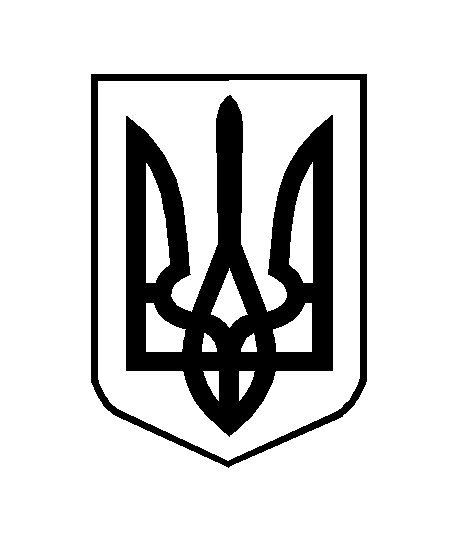 